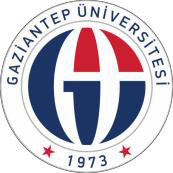 T.C. GAZİANTEP ÜNİVERSİTESİSAĞLIK BİLİMLERİ ENSTİTÜSÜTEZ İNTİHAL RAPORU BAŞVURU FORMU/	/20Aşağıda belirtilen bilgiler doğrultusunda tezimin intihal raporunun (benzerlik ön değerlendirmesi) Turnitin yazılım programında Enstitünüz tarafından yapılmasını arz ederim. İntiha l Ra poru İçi n Teslim Edilecek Do sy a nın H a zırla n m a sında Dik k at Edilecek Önem li H ususla r: Tez başlığınız daha önce Enstitüye bildirilen tez başlığı ile birebir ayn ı olmalıdır.Turnitin intihal rapor çıktısı alındıktan sonra değişiklikler ancak tez sınav jürisinin önerisiyle yapılabilir.Tez, intihal raporu başvurusundan önce tez danışmanı tarafından Tu rn itin ar şiv (d epo ) k ısm ın a y ü k lem ed en kontrol edilmelidir (Rapor değerlendirmesinin hızlı olması için tez danışmanın kontrolü uygundur).Enstitüye teslim edilecek lisansüstü tezin word (.doc ve .docx) ya da pdf dosyası 20 MB’tan daha küçük olmalıdır.Teslim edilecek dokümanın adı Ad-Soyad-İn tihal şeklinde olmalıdır.Gaziantep	Üniversitesi	Sağlık	Bilimleri	Enstitüsü	tez	yazım	kılavuzuna	uygun	olarak	hazırlanan	tez ahmetsaracal@gantep.edu.tr mail adresine gönderilmelidir.Do sy a içerisinde “ K a pak -Türk çe Ö zet - İngilizce Ö zet - Giriş v e Ama ç -Genel Bilgiler-G ereç v e Yö ntem -Bulgular- Ta rt ışm a v e Sonuç -K a y nak la r” k ısım ları y er a lm a lıdır. Yukarıda belirtilen kısımlar dışındaki “tez onayı, beyan, teşekkür, içindekiler, tablo listesi, şekil listesi, kısaltmalar, ekler, formlar, kurum izin yazıları, etik kurul raporları, hasta onam formları, özgeçmiş vb. kısımlar” tezin intihal dosyasına k o nul m a malıdır. Lisansüstü teze ait bulgular herhangi bir kongrenin özet bildiri kitabında basıldı ise kongre kitap kaynağı çıkartılarak intihal oranının belirlenmesi için b ildiri ö zeti beyan edilmelidir.10-İntihal raporu değerlendirmesinde %24’ün üzerinde çıkan tezlerin raporu öğrenciye e-mail yoluyla gönderilecek olup gerekli düzeltmeler yapıldıktan sonra tezin tekrar yukarıda belirtilen e-mail adresine gönderilmesi gerekmektedir.Öğrencinin Adı ve Soyadıİmzae-postaEnstitü Anabilim DalıLisansüstü ProgramYüksek Lisans	DoktoraYüksek Lisans	DoktoraTez BaşlığıTez Danışmanıİmza